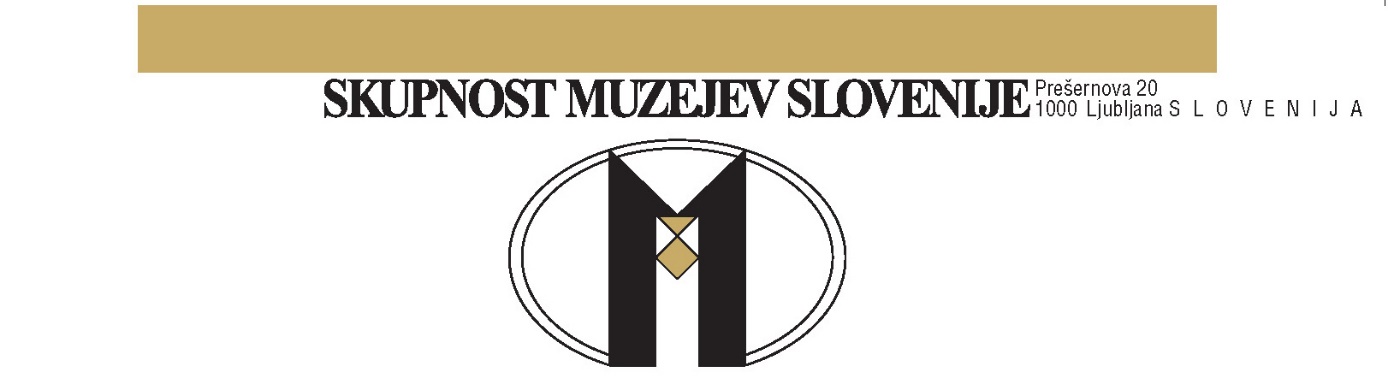 Spoštovani Skupnost muzejev Slovenije bo v sodelovanju z Veleposlaništvom ZDA v Sloveniji od 18. do 22. februarja 2019 organizirala serijo brezplačnih delavnic. Delavnice bosta vodili gostji iz organizacije Museums Unbound, Jodi Larson in Hannah Kellogg. Jodi in Hannah imata številne izkušnje, skupno več kot tri desetletja dela v muzejih, parkih, zgodovinskih hišah, v izobraževanju in v galerijah – danes pa  izobražujeta in delata z muzealci po vsem svetu. Več o predavateljicah in Museums Unbound si lahko preberete na spletni strani:  https://www.museumsunbound.com/about-us PROGRAM: 18. februar 2019, ponedeljekLJUBLJANA, Muzej novejše zgodovine Slovenije, Celovška 23, Ljubljana9.00 Spoznajte svoje obiskovalceMuzeji ne delujejo v vakumu in obstajajo zaradi ljudi in za ljudi. Zaradi tega je pomembno vedeti, s kom in za koga delamo. Na delavnici se bomo pogovarjali o odnosu vašega muzeja/galerije z obiskovalci, predstavili bomo uporabna orodja in aktivnosti, da boste lažje spoznali vaše sosede, analizirali vaše obiskovalce, ugotovili, kje je vaše mesto v skupnosti. Spoznali bomo primere dobrih praks, kako služiti in komunicirati z vašimi obiskovalci ter kako pritegniti nove obiskovalce. Aktivnosti, pogovor in celo nekaj iger – mešali bomo teorijo in prakso. Trajanje: 90 minut10.30 Kava in prigrizek11.00 Vrhunska izkušnja obiskovalcevOd prvih vtisov do stalnih sporočil, izkušnja obiskovalca muzeja je lahko posebna na veliko načinov. Odlična delavnica za muzeje, ki želijo, da bi si bili njihovi zaposleni enotni glede sprejema obiskovalcev, skrbi za obiskovalce in njihove potrebe ter pri izgradnji trajnega odnosa, ne le površnega obiska. Zabavali se bomo z iskanjem zaklada, raziskali, zakaj obiskovalci zavestno izberejo nek muzej ter mešali teorijo s prakso. Trajanje aktivne delavnice: 120 minut.19. februar 2018, torekLJUBLJANA, Muzej novejše zgodovine Slovenije, Celovška 23, Ljubljana9.00 Interpretacija s predmetiOd osnov materialne kulture do raziskovanja predmetov z obiskovalci. Delavnica temelji na aktivnostih, skozi katere boste spoznali različne načine interpretacije vaših zbirk. Začeli bomo z idejami o temi in kulturni povezavi, vključili zabavne aktivnosti, ki bodo obiskovalcu oživile predmet. Ali lahko predmet interpretiramo brez dejstev? Ali predmeti nosijo skrito zgodbo? Delali bomo s številnimi predmeti, delavnico pa boste zapustili s prepričanjem, da znate obiskovalce zabavno in smiselno povezati s »statičnimi« predmeti. Trajanje: pol dneva  21. februar 2018, četrtekMARIBOR, Muzej narodne osvoboditve Maribor, Ulica heroja Tomšiča 5, Maribor10.00 Spoznajte svoje obiskovalceMuzeji ne delujejo v vakumu in obstajajo zaradi ljudi in za ljudi. Zaradi tega je pomembno vedeti, s kom in za koga delamo. Na delavnici se bomo pogovarjali o odnosu vašega muzeja/galerije z obiskovalci, predstavili bomo uporabna orodja in aktivnosti, da boste lažje spoznali vaše sosede, analizirali vaše obiskovalce, ugotovili, kje je vaše mesto v skupnosti. Spoznali bomo primere dobrih praks, kako služiti in komunicirati z vašimi obiskovalci ter kako pritegniti nove obiskovalce. Aktivnosti, pogovor in celo nekaj iger – mešali bomo teorijo in prakso. Trajanje: 90 minut11.30 Kava 12.00 Vrhunska izkušnja obiskovalcevOd prvih vtisov do stalnih sporočil, izkušnja obiskovalca muzeja je lahko posebna na veliko načinov. Odlična delavnica za muzeje, ki želijo, da bi si bili zaposleni enotni glede sprejema obiskovalcev, skrbi za obiskovalce in njihove potrebe ter pri izgradnji trajnega odnosa, ne le površnega obiska. Zabavali se bomo z iskanjem zaklada, raziskali, zakaj obiskovalce zavestno izberejo nek muzej ter mešali teorijo s prakso. Trajanje aktivne delavnice: 120 minut.22. februar 2019, petekMARIBOR, Muzej narodne osvoboditve Maribor, Ulica heroja Tomšiča 5, Maribor9.00 Pripovedovanje in zgodbe v muzejuPripovedovanje ni le način interpretacije, ampak je tudi način, s katerim muzej pridobi podpornike in donatorje, hkrati pa obiskovalcem olajša razumevanje. Na tej delavnici bomo spoznali osnove zgodbe in pripovedovanja (storytelling), raziskali, kako ju lahko izboljšamo in kako lahko zgodbo vključimo v tiskane materiale in prošnje sponzorjem in donatorjem. Naj vaš muzej razvije odlično komunikacijo z živahnimi aktivnostmi in pogovorom. Trajanje delavnice: 120 min10.30 Kava in prigrizki 11.00 Od »meh« do »yeah«! Boljša muzejska interpretacijaDelavnica bo osredotočena na osvežitev ali predstavitev interpretativnih sposobnosti. Od osnov govorice telesa in izbire besed, do nevidne sposobnosti samopopravkov in gladkih prehodov. Delavnica bo interpretatorje spomnila, zakaj imajo radi svoje delo, primeri dobrih praks pa jim bodo dali praktična znanja za delo z obiskovalci. Trajanje: 120 min Prijave sprejemamo do 20. 1. 2018. Skenirane prijavnice pošljite na naslov: aleksandra.berberih-slana@mnom.si.Prednost imajo zaposleni v muzejih in galerijah, ki so člani Skupnosti muzejev Slovenije. Število prijav je omejeno, zato prosimo, da se delavnic, na katere se boste prijavili, dejansko udeležite. PRIJAVNICAPriimek in ime:Muzej/galerija:Naslov muzeja/galerije:Telefonska številka:Elektronska pošta: Prijavljam se na naslednje delavnice (izbrane delavnice označite z X) :Kraj in datum:							Podpis:Datum in uraLokacijaNaslov delavniceIzbrano označite z X18.2.2019, 9.00LjubljanaSpoznajte svoje obiskovalce18.2.2019, 11.00LjubljanaVrhunska izkušnja obiskovalcev19.2.2019, 9.00LjubljanaInterpretacija s predmeti21.2.2019, 10.00MariborSpoznajte svoje obiskovalce21.2.2019, 12.00MariborVrhunska izkušnja obiskovalcev22.2.2019, 9.00MariborPripovedovanje in zgodbe v muzeju22.2.2019, 11.00MariborOd »meh« do »yeah«! Boljša muzejska interpretacija